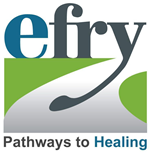 Indigenous JusticeIndigenous JusticeMarch 21, 2024Position InformationPosition InformationPosition InformationPosition InformationPosition TitleRestorative Justice Case Manager DepartmentSoksipaitapiisinDepartmentSoksipaitapiisinLocationCalgary - YYCPosition Description and SummaryPosition Description and SummaryPosition Description and SummaryPosition Description and SummaryRestorative Justice Case Manager POSITION SUMMARY:The Restorative Justice Case Manager is responsible for monitoring and case managing participants who are participating within a healing plan related to their charges and dispositions of the courts. Within the position a high level of accountability is required to maintain accurate information and updated and consistent documentation pertaining to the ongoing progress of participants and provide support which contributes to their ongoing success as they progress through their healing plans. Additionally, the role will balance the challenges of working within a diverse team in an organized, flexible and positive manner.  This is achieved through proactive, resourceful and efficient approaches in utilizing agency resources to maximize program effectiveness, within a high level of professionalism and confidentiality.  PRIMARY RESPONSIBILITIES:Key Outcomes:Participants are actively engaged in the process of their healing plansParticipants are treated with respect and encouragement Support is provided through a trauma-informed and healing centered lens Case management contributes to the successful completion of healing plans with positive outcomesParticipants are reconnected to their culture with meaningful contact with Elders, activities, ceremonies and community connectionsParticipants understand the principles of restorative justice which reflects siim ohksin: wahkotiwin Restorative Justice Case Manager POSITION SUMMARY:The Restorative Justice Case Manager is responsible for monitoring and case managing participants who are participating within a healing plan related to their charges and dispositions of the courts. Within the position a high level of accountability is required to maintain accurate information and updated and consistent documentation pertaining to the ongoing progress of participants and provide support which contributes to their ongoing success as they progress through their healing plans. Additionally, the role will balance the challenges of working within a diverse team in an organized, flexible and positive manner.  This is achieved through proactive, resourceful and efficient approaches in utilizing agency resources to maximize program effectiveness, within a high level of professionalism and confidentiality.  PRIMARY RESPONSIBILITIES:Key Outcomes:Participants are actively engaged in the process of their healing plansParticipants are treated with respect and encouragement Support is provided through a trauma-informed and healing centered lens Case management contributes to the successful completion of healing plans with positive outcomesParticipants are reconnected to their culture with meaningful contact with Elders, activities, ceremonies and community connectionsParticipants understand the principles of restorative justice which reflects siim ohksin: wahkotiwin Restorative Justice Case Manager POSITION SUMMARY:The Restorative Justice Case Manager is responsible for monitoring and case managing participants who are participating within a healing plan related to their charges and dispositions of the courts. Within the position a high level of accountability is required to maintain accurate information and updated and consistent documentation pertaining to the ongoing progress of participants and provide support which contributes to their ongoing success as they progress through their healing plans. Additionally, the role will balance the challenges of working within a diverse team in an organized, flexible and positive manner.  This is achieved through proactive, resourceful and efficient approaches in utilizing agency resources to maximize program effectiveness, within a high level of professionalism and confidentiality.  PRIMARY RESPONSIBILITIES:Key Outcomes:Participants are actively engaged in the process of their healing plansParticipants are treated with respect and encouragement Support is provided through a trauma-informed and healing centered lens Case management contributes to the successful completion of healing plans with positive outcomesParticipants are reconnected to their culture with meaningful contact with Elders, activities, ceremonies and community connectionsParticipants understand the principles of restorative justice which reflects siim ohksin: wahkotiwin Restorative Justice Case Manager POSITION SUMMARY:The Restorative Justice Case Manager is responsible for monitoring and case managing participants who are participating within a healing plan related to their charges and dispositions of the courts. Within the position a high level of accountability is required to maintain accurate information and updated and consistent documentation pertaining to the ongoing progress of participants and provide support which contributes to their ongoing success as they progress through their healing plans. Additionally, the role will balance the challenges of working within a diverse team in an organized, flexible and positive manner.  This is achieved through proactive, resourceful and efficient approaches in utilizing agency resources to maximize program effectiveness, within a high level of professionalism and confidentiality.  PRIMARY RESPONSIBILITIES:Key Outcomes:Participants are actively engaged in the process of their healing plansParticipants are treated with respect and encouragement Support is provided through a trauma-informed and healing centered lens Case management contributes to the successful completion of healing plans with positive outcomesParticipants are reconnected to their culture with meaningful contact with Elders, activities, ceremonies and community connectionsParticipants understand the principles of restorative justice which reflects siim ohksin: wahkotiwin Major DutiesMajor DutiesMajor DutiesMajor DutiesTo manage and support participants with integrity and intuitiveness which contributes to their successProvide a healing centered approach which reflects a focus on addressing the underlying factors of criminalization and intergenerational traumas. Maintain and prioritize, and be accountable for the accuracy and timeliness of documentation as outlined by the expectations of the program and position.Build rapport and connections which encourage ongoing progressProvide referrals and resources which reflect the individual and unique needs of the participants to address their needs as well as facilitate their healing plans with successFocus on connecting individuals effectively to cultural support systems, ceremonies, Elders and community. Establish regular case monitoring meetings to support case management processes to work on service plans which guide and direct services and break down the healing plans for optimum performanceWork within an integrated case management team approach within the agency and collaboratively with external partners and networks. Duties are assigned as required for the efficiency of the program. Support participants in taking accountability and responsibility for their actions to rebuild harmony and balance in their communities, restore relationships and regain positive connections in their community Empower changeTo manage and support participants with integrity and intuitiveness which contributes to their successProvide a healing centered approach which reflects a focus on addressing the underlying factors of criminalization and intergenerational traumas. Maintain and prioritize, and be accountable for the accuracy and timeliness of documentation as outlined by the expectations of the program and position.Build rapport and connections which encourage ongoing progressProvide referrals and resources which reflect the individual and unique needs of the participants to address their needs as well as facilitate their healing plans with successFocus on connecting individuals effectively to cultural support systems, ceremonies, Elders and community. Establish regular case monitoring meetings to support case management processes to work on service plans which guide and direct services and break down the healing plans for optimum performanceWork within an integrated case management team approach within the agency and collaboratively with external partners and networks. Duties are assigned as required for the efficiency of the program. Support participants in taking accountability and responsibility for their actions to rebuild harmony and balance in their communities, restore relationships and regain positive connections in their community Empower changeTo manage and support participants with integrity and intuitiveness which contributes to their successProvide a healing centered approach which reflects a focus on addressing the underlying factors of criminalization and intergenerational traumas. Maintain and prioritize, and be accountable for the accuracy and timeliness of documentation as outlined by the expectations of the program and position.Build rapport and connections which encourage ongoing progressProvide referrals and resources which reflect the individual and unique needs of the participants to address their needs as well as facilitate their healing plans with successFocus on connecting individuals effectively to cultural support systems, ceremonies, Elders and community. Establish regular case monitoring meetings to support case management processes to work on service plans which guide and direct services and break down the healing plans for optimum performanceWork within an integrated case management team approach within the agency and collaboratively with external partners and networks. Duties are assigned as required for the efficiency of the program. Support participants in taking accountability and responsibility for their actions to rebuild harmony and balance in their communities, restore relationships and regain positive connections in their community Empower changeTo manage and support participants with integrity and intuitiveness which contributes to their successProvide a healing centered approach which reflects a focus on addressing the underlying factors of criminalization and intergenerational traumas. Maintain and prioritize, and be accountable for the accuracy and timeliness of documentation as outlined by the expectations of the program and position.Build rapport and connections which encourage ongoing progressProvide referrals and resources which reflect the individual and unique needs of the participants to address their needs as well as facilitate their healing plans with successFocus on connecting individuals effectively to cultural support systems, ceremonies, Elders and community. Establish regular case monitoring meetings to support case management processes to work on service plans which guide and direct services and break down the healing plans for optimum performanceWork within an integrated case management team approach within the agency and collaboratively with external partners and networks. Duties are assigned as required for the efficiency of the program. Support participants in taking accountability and responsibility for their actions to rebuild harmony and balance in their communities, restore relationships and regain positive connections in their community Empower changeKnowledge and SkillsKnowledge and SkillsKnowledge and SkillsKnowledge and SkillsExhibited Skill Sets: Strong communication and interpersonal skills.Effective self-management skills with demonstrated ability to prioritize and manage multiple tasks Impeccable organizational skills to provide accurate and timely documents and paperworkAbility to work independently and effectively as part of an integrative team.Cultural: A strong understanding of Indigenous issues, social justice advocacy, diversity and anti-oppressive practice.Strong cultural knowledge and understanding of traditional and ceremonial teachings Understanding of how to work effectively with Elders and follow traditional protocolsIndigenous language an asset but not required. Exhibited Skill Sets: Strong communication and interpersonal skills.Effective self-management skills with demonstrated ability to prioritize and manage multiple tasks Impeccable organizational skills to provide accurate and timely documents and paperworkAbility to work independently and effectively as part of an integrative team.Cultural: A strong understanding of Indigenous issues, social justice advocacy, diversity and anti-oppressive practice.Strong cultural knowledge and understanding of traditional and ceremonial teachings Understanding of how to work effectively with Elders and follow traditional protocolsIndigenous language an asset but not required. Exhibited Skill Sets: Strong communication and interpersonal skills.Effective self-management skills with demonstrated ability to prioritize and manage multiple tasks Impeccable organizational skills to provide accurate and timely documents and paperworkAbility to work independently and effectively as part of an integrative team.Cultural: A strong understanding of Indigenous issues, social justice advocacy, diversity and anti-oppressive practice.Strong cultural knowledge and understanding of traditional and ceremonial teachings Understanding of how to work effectively with Elders and follow traditional protocolsIndigenous language an asset but not required. Exhibited Skill Sets: Strong communication and interpersonal skills.Effective self-management skills with demonstrated ability to prioritize and manage multiple tasks Impeccable organizational skills to provide accurate and timely documents and paperworkAbility to work independently and effectively as part of an integrative team.Cultural: A strong understanding of Indigenous issues, social justice advocacy, diversity and anti-oppressive practice.Strong cultural knowledge and understanding of traditional and ceremonial teachings Understanding of how to work effectively with Elders and follow traditional protocolsIndigenous language an asset but not required. Education and Employment ExperienceEducation and Employment ExperienceLegal Requirements Legal Requirements Undergraduate or diploma in justice, social work, or other related In cases where a degree has not been secured – relevant experience may be considered in lieu of the educational requirement2-5 years’ experience minimumProficiency in Microsoft Office, specifically Publisher, Word, Excel, Outlook, TEAMS and Google DocumentsExcellent oral and written communication skillsUndergraduate or diploma in justice, social work, or other related In cases where a degree has not been secured – relevant experience may be considered in lieu of the educational requirement2-5 years’ experience minimumProficiency in Microsoft Office, specifically Publisher, Word, Excel, Outlook, TEAMS and Google DocumentsExcellent oral and written communication skillsValid Alberta Driver’s License and access to a reliable vehicle.Must have a clean Vulnerable Sectors Criminal Record within 30 days of hiring dateMust secure a Clearance Letter indicating that you do not have a criminal conviction, outstanding warrants or criminal cases that are being dealt with in the court at the time of job offer. Valid Alberta Driver’s License and access to a reliable vehicle.Must have a clean Vulnerable Sectors Criminal Record within 30 days of hiring dateMust secure a Clearance Letter indicating that you do not have a criminal conviction, outstanding warrants or criminal cases that are being dealt with in the court at the time of job offer. Review of Existing PositionReview of Existing PositionReview of Existing PositionReview of Existing PositionOriginal description – updated and approved March 21, 2024Original description – updated and approved March 21, 2024Original description – updated and approved March 21, 2024Original description – updated and approved March 21, 2024Salary and BenefitsSalary and BenefitsSalary and BenefitsSalary and BenefitsTerm Position – Contracted – Regular SalariedBase Annual Salary Range –  $46,800 – 47,850.00Weekly Hours – 37.5 hoursBenefits – 65% of benefits package includes dental, health, insurance, long term disabilityPension – 3% RRSP employer contribution – with minimum 1.5% employee contribution to RRSP or TFSP  Vacation – 3 weeks annual vacation Wellness Days – 4 – 1 per quarterPaid Time off – 12 annual sick days, extra approved time off during Christmas vacation and 14.5 Stat and approved holidays. *Benefits allocated after 6 months of continuous employment Term Position – Contracted – Regular SalariedBase Annual Salary Range –  $46,800 – 47,850.00Weekly Hours – 37.5 hoursBenefits – 65% of benefits package includes dental, health, insurance, long term disabilityPension – 3% RRSP employer contribution – with minimum 1.5% employee contribution to RRSP or TFSP  Vacation – 3 weeks annual vacation Wellness Days – 4 – 1 per quarterPaid Time off – 12 annual sick days, extra approved time off during Christmas vacation and 14.5 Stat and approved holidays. *Benefits allocated after 6 months of continuous employment Term Position – Contracted – Regular SalariedBase Annual Salary Range –  $46,800 – 47,850.00Weekly Hours – 37.5 hoursBenefits – 65% of benefits package includes dental, health, insurance, long term disabilityPension – 3% RRSP employer contribution – with minimum 1.5% employee contribution to RRSP or TFSP  Vacation – 3 weeks annual vacation Wellness Days – 4 – 1 per quarterPaid Time off – 12 annual sick days, extra approved time off during Christmas vacation and 14.5 Stat and approved holidays. *Benefits allocated after 6 months of continuous employment Term Position – Contracted – Regular SalariedBase Annual Salary Range –  $46,800 – 47,850.00Weekly Hours – 37.5 hoursBenefits – 65% of benefits package includes dental, health, insurance, long term disabilityPension – 3% RRSP employer contribution – with minimum 1.5% employee contribution to RRSP or TFSP  Vacation – 3 weeks annual vacation Wellness Days – 4 – 1 per quarterPaid Time off – 12 annual sick days, extra approved time off during Christmas vacation and 14.5 Stat and approved holidays. *Benefits allocated after 6 months of continuous employment Competition Deadline and Contact Competition Deadline and Contact Competition Deadline and Contact Competition Deadline and Contact Send Resume and Cover Letter to: Nicolle Hans – manager@elizabethfrycalgary.ca Deadline: Until Position is hiredSend Resume and Cover Letter to: Nicolle Hans – manager@elizabethfrycalgary.ca Deadline: Until Position is hiredSend Resume and Cover Letter to: Nicolle Hans – manager@elizabethfrycalgary.ca Deadline: Until Position is hiredSend Resume and Cover Letter to: Nicolle Hans – manager@elizabethfrycalgary.ca Deadline: Until Position is hired